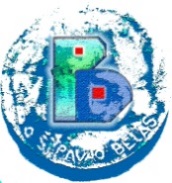 Obavještavamo Vas da će se dana 10. siječnja 2022. (ponedjeljak) u 9:00 sati u prostorijama OŠ „Pavao Belas“ održati prethodna provjera sposobnosti kandidatkinje prijavljene na natječaj za zapošljavanje osoba za obavljanje posla pomoćnika u nastavi, a koja je zadovoljila formalne uvjete natječaja.Prethodnoj provjeri sposobnosti može pristupiti sljedeća kandidatkinja:Petra StarčevićBrdovec, 4. 1.2022.							Predsjednica povjerenstva:							Sanja Huljić